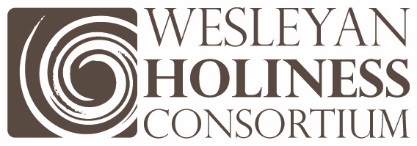 January 28, 2016What a thrill to write you today.  The WHC continues to have growing impact representing our unity together in a common stream of the church and a shared mission of holiness in the 21st Century.  Thank you for the ongoing support.ANNUAL CONTRIBUTION:  By the end of February, your financial offices will receive an invoice from the WHC for your 2016 Contribution.  Some have already sent in their contributions and we are deeply grateful.  As you recall, you had requested an annual invoice yet I want to write to encourage you and thank you for being partners together financially again this year.  I hope you will encourage your finance officer to respond so as to keep the work rolling smoothly.  In 2015 we operated with $72,741.18 in expenses resulting in $2278.22 balance at the end of the year. One of our board members again noted the impressive expanse of ministry that is happening for such a small amount. We are very excited to be used by God in this way. Thanks in advance for your contribution in 2016!PRESIDENTS’ NETWORK: I write this in the immediate wake of the annual WHC Presidents’ Network meeting in Washington D.C. 24 Presidents met and the two major agenda items were:WHC Campus Project – report on the 14-month national research project regarding the resonance of undergraduate students with key themes of our holiness heritage.  Dr. Katy Tangenberg reported on the results of the research involving 1441 students at 16 universities/colleges. Very positive results and robust conversation among the presidents gave energy to additional future projects to help our schools deepen their ability to engage young students with themes inherent to our institutional identity.“Gracefully Engaging the LGBT Conversation” – shaped discussion around the future of higher education and the core values of how our colleges/universities engage the big issues of our culture.  WHC as an ecclesiastical protection – the need for our colleges/universities to have an ecclesial connection underscored the role of the WHC in helping especially those without a denominational affiliation to maintain identity as a religious organization.  Please pray for your college/university presidents who lead in very complex and challenging times while still seeking to remain intensely loyal and supportive of the churches.NEW NETWORKS: A number of new networks are launching – Two new city networks in Brazil have begun in Belo Horizonte and Joinville;A new network is beginning in Manila under the guidance of Wesleyan Gen Secretary Melvin Aquino;Florida Regional Network is well established having held a major leaders’ event at Asbury Seminary;Kansas City regional leaders have met two times in forming a new network there;Athletic Directors and Student Development Officers will meet on Feb 9 in creating a new network.LIVING YOUR PURPOSE was an unprecedented event on Jan 12 focusing on women in ministry hosted and conducted by The Rock Church San Diego.  Carla Sunberg and Kimberly Dirmann were principal speakers and I publicly have stated how immensely proud I was of both of them in touching nearly 1500 women in a vibrant, amazing event that decidedly places this huge independent church squarely in the WH stream. Senior Pastor Miles McPherson courageously declared to all mega churches and his city the importance of this issue.  And Point Loma Nazarene University was visibly supportive of their neighbor.THE HOLY RIVER OF GOD: Streams and Currents of Holiness in the 21st Century – is the newest project from Aldersgate Press that will provide a visionary description of the holiness movement today and the unique stories of each denomination and organization that represents the growing influence of the WHC movement.  Editor Barry Callen already has well-known authors from all groups working on the first draft.As you can see, the activity continues at a breath-taking rate – way beyond what any of us imagined.  What a blessing to be co-laboring together, learning together, and watching the Holy Spirit swell the stream with deep and fast-moving water in what we see as the Wesleyan Holiness stream of the church.  Thank you for your interest, involvement and your financial contribution for 2016!Blessings,Kevin MannoiaChair				  	       www.HolinessAndUnity.org 